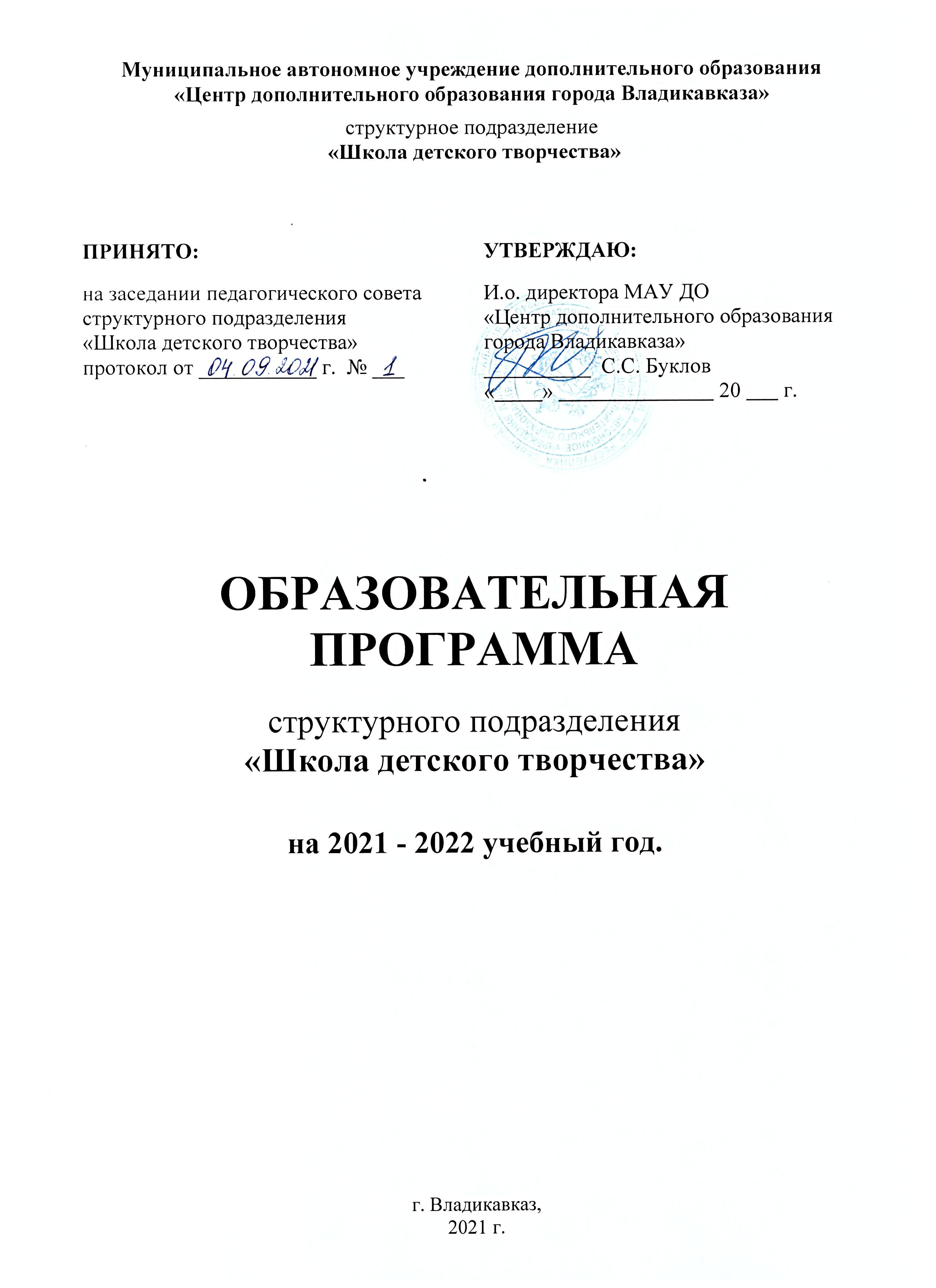 СТРУКТУРА ПРОГРАММЫПаспорт программыВведениеОсновные принципы образовательной политикиЦели и задачи программыСодержание образовательного процессаУчебный планОжидаемые результаты реализации образовательной программыМониторинг качества образовательного процессаМеханизм реализации образовательной программыМатериально-техническое обеспечение выполнения программЗаключение1. ПАСПОРТ ПРОГРАММЫ                                                             2. ВВЕДЕНИЕОбразовательная программа МАУДО «ЦДО г. Владикавказа» структурного подразделения «Школа детского творчества» (далее с/п «ШДТ») является формой представления содержательной стороны образовательной деятельности данного учреждения, отражающей его возможности и условия его существования. Программа разработана в соответствии с Федеральным законом «Об образовании» № 273-ФЗ от 29.12.2012г., «Рекомендациями по организации образовательной и методической деятельности при реализации общеразвивающих программ в области искусств» (Письмо Минкультуры РФ от 19 ноября 2013 г.). Образовательная программа основывается на принципе вариативности для разных возрастных категорий детей, способствует развитию творческих способностей подрастающего поколения, формированию устойчивого интереса к творческой деятельности.Образовательная программа реализуется посредством:личностно-ориентированного образования, обеспечивающего творческое и духовно-нравственное самоопределение ребенка, а также воспитание творчески мобильной личности, способной к успешной социальной адаптации в условиях быстро меняющегося мира;вариативности образования, направленного на индивидуальную траекторию развития личности;обеспечения для детей свободного выбора общеразвивающей программы в области того или иного вида искусств, а также, при наличии достаточного уровня развития творческих способностей ребенка, возможности его перевода с дополнительной общеразвивающей программы в области искусств на обучение по предпрофессиональной программе.Реализация образовательной программы должна способствовать: формированию у обучающихся эстетических взглядов, нравственных установок и потребности общения с духовными ценностями, произведениями искусства; созданию индивидуально-ориентированного подхода к развитию личности, удовлетворяющий её духовно-нравственные, интеллектуальные, физические потребности;развитию способности личности к самостоятельному решению проблем и постоянному самообразованию через стимулирование творческой активности;обеспечению взаимного сотрудничества педагога дополнительного образования          и обучающихся, а также их родителей;созданию творческой атмосферы и установлению контакта с каждым                   обучающимся с/п «ШДТ» - учреждение, реализующее программы дополнительного образования детей разного уровня и направленности. Деятельность «ШДТ» отличается личностно- деятельным характером учебного процесса, где ребенок может выбрать любое творческое объединение. В течение года допускается возможность перехода из одного объединения в другое. В Учреждении важное место отводится личностно-ориентированному подходу. Развитие у обучающихся установок на достижение успеха предусматривает приобретение ими опыта индивидуальной и совместной деятельности по достижению образовательных целей и задач.Дополнительное образование детей – это целенаправленный процесс воспитания и обучения посредством реализации дополнительных образовательных программ. В отношении содержания дополнительного образования имеется целый ряд концептуальных разработок, касающихся стратегических смыслов подобного типа образования в развитии ментальности современного человека, его культурной самоидентификации, обретении личностных смыслов жизни и развитии способностей, роли не стандартизированного образования для развития экономического и гуманитарного потенциала России. Дополнительное образование детей – составная часть общего образования, позволяющее обучающемуся приобрести устойчивую потребность в познании и творчестве, максимально реализовать себя, самоопределиться профессионально и личностно. Согласно Закону № 273-ФЗ «Об образовании в Российской Федерации», одним из основных нормативных документов, характеризующих специфику содержания образования и особенности организации образовательного процесса, является единая Образовательная программа учреждения.Образовательная программа с/п «ШДТ» является формой представления содержательной стороны образовательной деятельности учреждения. Программа разработана в соответствии с государственными требованиями и рекомендациями, предъявляемыми к составлению образовательных программ в системе дополнительного образования детей на основании документов, регулирующих развитие системы образования в России на современном этапе и соответствующих локальных нормативных документов с/п «ШДТ», в числе которых:Конвенция о правах ребенка;Конституция Российской Федерации;Федеральный закон №273-ФЗ «Об образовании в Российской Федерации;Порядок организации и осуществления образовательной деятельности по дополнительным общеобразовательным программам в с/п «ШДТ».Программа рассчитана на 2021-2022 учебный год и призвана повысить эффективность решения образовательных задач Школы.3.ОСНОВНЫЕ ПРИНЦИПЫ ОБРАЗОВАТЕЛЬНОЙ ПОЛИТИКИ В настоящее время перед образованием стоит задача обновления его качества, основополагающими идеями которого являются компетентностный подход, построение образовательного процесса в соответствии с возрастными и индивидуальными особенностями развития творческой личности. Целью образования в современных условиях является содействие становлению личности и овладению его ключевыми компетенциями.Система дополнительного образования является важнейшим компонентом отечественной системы образования, поскольку способствует мотивации ребёнка к познанию и творчеству, включает его в широкий спектр познавательной, художественно-эстетической, социально-педагогической, трудовой, исследовательской, социально-значимой деятельности, приобщает к физической культуре, культуре досуга. В этой связи основной упор в процессе образования и воспитания сегодня необходимо делать на формирование у ребёнка с раннего детства ориентации на самовоспитание и способность к саморазвитию. Компетентностно-деятельностный подход основан на следующих принципах:в личности изначально заложено стремление к самореализации, раскрытию собственного потенциала, а, следовательно, способность к саморазвитию.образование – это развитие, идущее от самой личности, инициирующей и организующей процесс собственного становления.задача педагога заключается в том, чтобы:помочь обучающемуся осознать свои возможности;создать условия для их оптимального развития;привести в действие механизмы, стимулирующие саморазвитие личности.Для этого необходимо применять такие формы, методы обучения и воспитания, которые обеспечивают эффективное развитие и саморазвитие индивидуальности ребёнка – познавательных процессов, его нравственно- эстетических качеств, коммуникативной культуры.Сущность целостности образовательного процесса состоит в нацеленности всех элементов педагогической системы на достижение прогнозируемого результата, способного удовлетворить как запросы общества, семьи, самого ребѐнка, так и те педагогические законы, которые базируются на общечеловеческих ценностях и традициях. Образование формирует общую культуру человека в ходе его индивидуального развития, обретения социального опыта, формирования комплекса необходимых знаний и духовных способностей. Процесс приобретения знаний невозможен без развития человека, расширения сферы его деятельности, общения. Становление гармоничной личности требует постоянного учета социально-педагогических явлений, наличие положительных примеров, умение сделать осознанный общественно значимый выбор.В современном образовании воспитательный аспект познания обретает особую значимость. Именно воспитание формирует в человеке такие внутренние качества личности, как убеждения, моральные принципы, ценности, установки, мотивы, черты характера. Соблюдение единства образования и воспитания - одно из важнейших условий для развития личности.Все принципы, лежащие в основе образовательной программы, сориентированы на личность ребёнка и создание условия для развития его способностей, на сотрудничество педагогов и обучающихся, педагогов и родителей, на взаимодействие содержания образования по всем направленностям.4. ЦЕЛИ И ЗАДАЧИ ПРОГРАММЫЦелевое назначение Программы: оказание муниципальной услуги в сфере дополнительного образования, направленного на формирование и развитие творческих способностей детей и подростков, удовлетворение их индивидуальных потребностей в интеллектуальном, нравственном и физическом совершенствовании; формирование культуры здорового и безопасного образа жизни, укрепление здоровья, выявление и поддержка одаренных детей, а также организация их свободного времени.Дополнительное образование - это составная (вариативная) часть общего образования, а потому, существенное его дополнение. Благодаря дополнительному образованию, обучающиеся приобретают устойчивую потребность в познании и творчестве, могут максимально реализовать себя, самоопределиться. Многими исследователями дополнительное образование детей понимается как целенаправленный процесс воспитания и обучения посредством реализации дополнительных образовательных программ, а также их анализ.Учебно-воспитательная работа в Школе детского творчества за отчетный период осуществлялась через различные формы, методы и приемы обучения. Цель учебно-воспитательной работы, которая была поставлена в 2021-2022 учебном году перед коллективом ШДТ:-  создание максимально благоприятных условий для успешной реализации дополнительных общеразвивающих программ художественно-эстетической, социально-педагогической, спортивно-оздоровительной направленности;- создание условий для формирования личности воспитанника «ШДТ», владеющего   практическими навыками в различных видах деятельности и испытывающего потребность в творческом и физическом развитии.Задачи:повышение качества дополнительного образования посредством внедрения системы персонифицированного финансирования     дополнительного образования          детей, с учетом возраста обучающихся, их интересов и потребностей; повышение уровня профессиональной компетентности педагогических кадров при переходе на новые принципы управления.активизация деятельности педагогов по разработке и совершенствованию методического обеспечения образовательного процесса; дальнейшее формирование средств материально – технического обеспечения образовательного процесса;обеспечение современного качества, доступности и эффективности дополнительного образования детей на основе сохранения лучших традиций внешкольного воспитания и дополнительного образования по различным направлениям образовательной деятельности;удовлетворение индивидуальных потребностей детей в интеллектуальном, нравственном, физическом совершенствовании, профессиональная ориентация;развитие системы раннего выявления и поддержки одаренных и талантливых детей; организация свободного времени, содержательного досуга, обеспечение необходимых условий для формирования общей культуры обучающихся и адаптации их к жизни в обществе; обеспечение необходимых условий для формирования культуры здорового и безопасного образа жизни, укрепления здоровья обучающихся;обобщение опыта педагогов по использованию эффективных педагогических технологий в дополнительном образовании;-сохранение и развитие кадрового потенциала ШДТ;-повышение эффективности управления5. СОДЕРЖАНИЕ ОБРАЗОВАТЕЛЬНОГО ПРОЦЕССАОбразовательный процесс в системе дополнительного образования строится в парадигме развивающего образования, основное предназначение которого – развитие мотивации личности к познанию и творчеству, основные задачи: обеспечение необходимых условий для личностного развития, укрепления здоровья, профессионального самоопределения и творческого труда, адаптация к жизни в обществе, формирование общей культуры.Обучение детей ведѐтся педагогами в соответствии с дополнительными общеобразовательными программами. Образовательные программы, реализуемые в с/п «ШДТ» в соответствии с учебным планом, разрабатываются педагогами дополнительного образования. Банк образовательных программ систематически обновляется и пополняется. Каждая программа содержит пояснительную записку, в которой отражены ее отличительные особенности, возраст обучающихся, участвующих в реализации данной программы, сроки реализации, этапы развития, формы и режим занятий, ожидаемые результаты, формы подведения итогов (творческие отчеты, концерты, фестивали, соревнования, открытые занятия и мастер-классы и другие). Реализуемые программы предполагают достижение комплексного результата: предметного (знания, умения, навыки по конкретному виду деятельности) и личностного (определѐнные свойства личности, позволяющие ребѐнку достигать запланированных рубежей, успешно взаимодействовать в социуме).В соответствии с программой каждый педагог использует различные формы образовательной деятельности: групповые и индивидуальные занятия, беседы, практические занятия, экскурсии, открытые воспитательные мероприятия, игры, консультации, соревнования, мастер-классы и т.д.С/п «ШДТ» реализует программы дополнительного образования детей следующих направленностей: художественно-эстетической, социально-педагогической, спортивно-оздоровительной.Программы художественно-эстетической направленностиВ процессе работы по реализации программ художественно-эстетической направленности решается комплекс воспитательно-обучающих задач: формирование художественного вкуса детей, стремление к красоте во всех проявлениях жизни; развитие у детей умения видеть прекрасное в обыденном; выявление и развитие у обучающихся творческих способностей; формирование и развитие интереса к творческой деятельности; создание условий для творческой самореализации обучающихся. Основная форма обучения - групповая.Программы социально - педагогической направленности позволяют детям и подросткам получить дополнительное образование в сфере коммуникативных навыков, решают задачи формирования у них аппарата самореализации в современном социуме и освоения ими социально - одобряемых ценностных ориентаций, способствуют выявлению и развитию уровня одаренности ребенка.Основная форма обучения - групповая.Программы спортивно-оздоровительной направленности дают необходимые дополнительные знания в области раздела физической культуры и спорта, формируют навыки самостоятельных занятий физическими упражнениями во время игрового досуга, способствуют развитию социальной активности обучающихся; воспитывают чувство самостоятельности, ответственности, повышают уровень спортивной работоспособности.Основная форма обучения - групповая.В содержании общеразвивающих программ педагогов отражены аспекты     воспитательной работы.Школой гарантируется использование воспитательного потенциала дополнительных образовательных программ и включение обучающихся в разнообразную, соответствующую их возрастным и индивидуальным особенностям деятельность, направленную на формирование у детей:гражданственности, патриотизма, уважения к правам и свободам человека;представлений о нравственности и опыта взаимодействия со сверстниками и взрослыми в соответствии с общепринятыми нравственными нормами, приобщение к системе культурных ценностей;трудолюбия,   готовности    к    осознанному    выбору    будущей профессии, стремления к профессионализму, конкурентоспособности;экологической культуры, предполагающей ценностное отношение к природе, людям, собственному здоровью;эстетического отношения к окружающему миру, умения видеть и понимать прекрасное, потребности и умения выражать себя в различных, доступных и наиболее привлекательных для ребенка видах творческой деятельности;организационной культуры, активной жизненной позиции, лидерских качеств, организаторских умений и навыков, опыта руководства небольшой социальной группой и сотрудничества со сверстниками и взрослыми, коммуникативных умений и навыков, навыков самоорганизации, проектирования собственной деятельности;навыков здорового образа жизни.В соответствии с воспитательными целями:формируется информационное пространство образовательного учреждения,обеспечивается эстетика помещений, в которых осуществляется учебно-воспитательный процесс;осуществляется обеспечение системы противодействия негативным явлениям в детской и подростковой среде;психологическое сопровождение ребенка в процессе воспитания осуществляется педагогом-психологом ШДТ и направлено на обеспечение психологического благополучия и сопровождения ребенка в процессе его обучения и воспитания;открытый характер воспитательной системы обеспечивается: контактом с семьей, участием родителей в процессе воспитания, доступностью для родителей информации об эффективности процесса обучения ребенка, его индивидуальных особенностях; повышением психолого-педагогических знаний родителей; взаимодействием учреждения с другими социальными институтами окружающего социума, направленного на повышение эффективности воспитательного процесса.       Образовательный процесс в ШДТ строится на основе здоровьесберегающих технологий в соответствии с СанПиНом 2.4.4.3172-14 «Санитарно- эпидемиологические требования к устройству, содержанию и организации режима работы образовательных организаций дополнительного образования детей».ДОПОЛНИТЕЛЬНЫЕ ОБЩЕОБРАЗОВАТЕЛЬНЫЕ ОБЩЕРАЗВИВАЮЩИЕ ПРОГРАММЫ6. УЧЕБНЫЙ ПЛАНУчебный план с/п ШДТ отражает образовательную деятельность, основанную на   социальном заказе детей и родителей, учитывающий интересы и индивидуальные особенности детей от 5 до 18 лет.Учебный план с/п «ШДТ» составлен на основе Федерального закона «Об образовании в Российской Федерации», Приказа Министерства образования и науки РФ от 29 августа 2013 г. N 1008 "Об утверждении Порядка организации и осуществления образовательной деятельности по дополнительным общеобразовательным программам", требований санитарно-эпидемиологических правил к учреждениям дополнительного образования детей 2.4.4.3172-14 и нормативов бюджетного финансирования,  программ дополнительного образования детей на каждое творческое объединение с соблюдением недельной часовой нагрузки.Содержание учебного плана соответствует основным целям деятельности с/п «ШДТ».С/п «ШДТ» работает в режиме 6 – дневной учебной недели и решает проблему развития мотивации личности к познанию и творчеству через реализацию программ дополнительного образования детей, используя следующие формы организации учебного процесса: учебные занятия; мастер-классы; конкурсы, фестивали, соревнования, турниры.В учебный план включено 3 направления образовательных программ: Художественно-эстетической направленности;Физкультурно-спортивной направленности;Социально-педагогической направленности.Согласно СанПиН 2.4.4.3172-14 «Санитарно-эпидемиологические требования к устройству, содержанию и организации режима работы образовательных организаций дополнительного образования детей» рекомендуемая продолжительность занятий детей в учебные дни - не более 3-х академических часов в день, в выходные и каникулярные дни - не более 4 академических часов в день.После 30-45 минут занятий рекомендуется организовывать перерыв длительностью не менее 10 мин.В рамках каждого творческого объединения реализуются программы дополнительного образования по следующим нормативным срокам реализации: на 1 год обучения, на 2 года обучения и на 3 года обучения.Сроки реализации учебного плана рассчитаны на выполнение учебных программ, в зависимости от этапа обучения и направления деятельности.Учебный план предназначен для различных возрастных групп: для младших школьников, среднего звена и старшеклассников.Продолжительность занятий:для младших школьников – не более 4 часов в неделю;для школьников среднего звена и старшеклассников – не более 6 часов в неделю.Продолжительность учебного года 36 учебных недель.Количество набранных групп по каждому творческому объединению зависит от потребностей детей, возможностей материально-технической базы и кадрового обеспечения.   Учебный планна 2021-2022 учебный год7.ОЖИДАЕМЫЕ РЕЗУЛЬТАТЫРЕАЛИЗАЦИИОБРАЗОВАТЕЛЬНОЙ ПРОГРАММЫСодержание программы обеспечивает целостное художественно-эстетическое развитие личности и приобретение ею в процессе освоения данной программы художественно-исполнительских и теоретических знаний, умений и навыков, так называемого «базового уровня».      «Базовый уровень» предполагает использование и реализацию таких форм организации материала, которые допускают освоение специализированных знаний и языка, гарантированно обеспечивают трансляцию общей и целостной картины в рамках содержательно-тематического направления программы.Педагогический коллектив с/п «ШДТ» в своей образовательной политике определил следующие ожидаемые результаты:изобразительное искусство:умение выполнить самостоятельно натюрморт с натуры из 2 – 3 предметов с полным тональным разбором (рисунок) или средствами живописи;уметь решать форму, объём предметов в пространственной среде, с учётом особенностей цветовых отношений и взаимовлияний;умение самостоятельно создать эскиз композиции на основе определённой суммы знаний, умений, навыков, полученных в процессе обучения.навыков самостоятельно применять различные художественные материалы и техники;слушание музыки:уметь пользоваться музыкальной терминологией,уметь воспринимать произведения музыкального искусства.иметь	представление	о	национальной	художественной	и	музыкальной культуре;уметь эмоционально-образно воспринимать и характеризовать музыкальные произведения;ритмика (танец):правильно и быстро находить нужный темп ходьбы, бега в соответствии с характером и построением музыкального отрывка;отмечать в движении ритмический рисунок, акцент, слышать и самостоятельно менять движение в соответствии со сменой музыкальных фраз;различать основные характерные движения некоторых народных танцев;исполнять самостоятельно легкие танцевальные композиции;запоминать и выполнять учебно-тренировочные комплексы.прикладное искусство:грамотно пользоваться художественными материалами.умение самостоятельно создать эскиз композиции на основе определённой суммы знаний, умений, навыков, полученных в процессе обучения.умение	решать	композиционные	форматы,	с	передачей	плоскостного изображения.умение выполнить самостоятельно панно (коллаж) с применением технологии работы.беседы об изобразительном искусстве:знания основных произведений изобразительного искусства;умения	узнавать	изученные произведения изобразительного	искусства	и соотносить их с определенной эпохой и стилем;навыков восприятия современного искусства.лепка:грамотно пользоваться художественными материалами.умение самостоятельно создать эскиз композиции, на основе определённой суммы знаний, умений, навыков, полученных в процессе обучения.умение самостоятельно решать композиционные форматы, с передачей плоскостного и объёмного изображения, с применением технологии работы в материале.Модель воспитанника - выпускника с/п «ШДТ»МОНИТОРИНГ КАЧЕСТВА ОБРАЗОВАТЕЛЬНОГО ПРОЦЕССАВ современном образовании мониторинг рассматривается как неотъемлемая составляющая процесса образования. Предметом мониторинговых исследований являются не только практически все составляющие образовательного процесса, но и различные факторы, так или иначе влияющие на систему образования.Мониторинг – это форма организации сбора, хранения, обработки и распространения информации о деятельности педагогической системы, обеспечивающая непрерывное слежение за еѐ состоянием и прогнозированием развития педагогических систем.Повышение качества дополнительного образования – важная задача, стоящая перед администрацией и педагогами дополнительного образования с/п «ШДТ». Система мониторинга образовательных достижений определяется образовательными программами ШДТ. Освоение образовательных программ предусматривает проведение мониторинга достижений обучающихся и может проводиться в форме отчетных концертов, художественных конкурсов различных уровней, фестивалей, турниров, конференций, собеседований и т.д. Основная цель мониторинга достижений – развитие мотивации к самосовершенствованию, развитию индивидуальных творческих способностей обучающихся, их природной одаренности.повышение мотивации педагогов дополнительного образования в области обеспечения качества предоставляемых воспитательно - образовательных услуг.Результаты мониторинга содействуют: своевременному выявлению проблем и принятию эффективных решений в вопросах выбора форм и методов обучения, корректировки содержания общеразвивающих программ дополнительного образования и обучающей нагрузке; реализации метода дифференцированного и индивидуального подхода к организации образовательной деятельности.Объект мониторинга: творческие способности обучающихся ШДТПредмет мониторинга: знания, умения и навыки обучающихся с/п ШДТСубъект мониторинга: обучающиеся с/п ШДТ.МЕХАНИЗМ РЕАЛИЗАЦИИ ОБРАЗОВАТЕЛЬНОЙПРОГРАММЫУправление процессом реализации программыЭффективность   образовательной   деятельности   с/п «ШДТ» во многом определяется свойствами системы ее управления. Управление в современных условиях – сложный процесс, слагаемыми которого являются правильный выбор целей и задач, изучение и анализ достигнутого уровня учебно-воспитательного процесса, система рационального планирования, организация деятельности педагогическогоколлектива, выбор оптимальных путей для повышения качества образовательного процесса, эффективный контроль.Управление учреждением осуществляется в соответствии с законодательством Российской Федерации и РСО-Алания, Уставом учреждения на принципах демократичности, открытости, приоритета общечеловеческих ценностей, охраны жизни и здоровья человека, свободного развития личности, единоначалия и самоуправления. Принципами, непосредственно лежащими в основе деятельности системы управления, являются:коллегиальность в управлении в сочетании с единоначалием и персональной ответственностью каждого члена педагогического коллектива;солидарность в управлении, означающая в осознании всеми членами педагогического коллектива общности и единства целей, стоящих перед ними;создание	максимальной	творческой	свободы	в	рамках основных звеньев системы управления.Управленческая	деятельность	администрации	с/п «ШДТ» направлена на результативность и качество образовательного процесса, на реализацию целей образовательного процесса.Управление качеством образования включает следующие мероприятия: проведение заседаний педагогических советов, методических советов с обсуждением аналитических отчётов по состоянию качества образования;проведение	семинаров,	открытых занятий, мастер-классов и т.п. по вопросам дополнительного образования детей;контроль внутри учреждения.Целями контроля внутри учреждения являются:совершенствование деятельности образовательного учреждения; повышение уровня мастерства педагогов;повышение качества образовательного процесса. Задачи контроля в учреждении:осуществление контроля над исполнением законодательства в области образования;выявление случаев нарушений и неисполнения законодательных и иных нормативно-правовых актов, принятие мер по их пресечению;анализ причин, лежащих в основе нарушений, принятие мер по их предупреждению;анализ и экспертная оценка эффективности результатов деятельности педагогических работников через стимулирующие показатели деятельности ПДО;изучение   результатов    педагогической    деятельности, выявление положительных и отрицательных тенденций в организации образовательного процесса и разработка на этой основе предложений по распространению педагогического опыта и устранению негативных тенденций;анализ результатов реализации приказов и распоряжений по «ШДТ»;оказание методической помощи педагогическим работникам в процессе контроля.При	оценке педагога	дополнительного образования в ходе контроля в Школе учитывается:выполнение программ в полном объеме;уровень знаний, умений, навыков и развития обучающихся; степень самостоятельности обучающихся;владение обучающимися навыками, творческими умениями в соответствии с целями и задачами образовательных программ дополнительного образования;дифференцированный подход к обучающимся в процессе обучения; совместная деятельность педагога и обучающегося;наличие положительного эмоционального микроклимата; умение отбирать содержание учебного материала;способность	к	анализу	педагогических	ситуаций, самостоятельному контролю над результатами педагогической деятельности;умение корректировать свою деятельность; умение обобщать свой опыт;умение составлять и реализовывать план своего развития.Методы контроля над	деятельностью педагога дополнительного образования:мониторинг;плановое посещение занятий наблюдение;изучение документации;обсуждение результатов учебной деятельности обучающихся. Методы контроля результатов учебной деятельности:наблюдение; тестирование;проверка документации;участие обучающихся и в спортивных соревнованиях, конкурсах. фестивалях различных уровней.Методическое обеспечение выполнения программыМетодическим обеспечением выполнения образовательной программы в с/п ШДТ занимается Методический совет.Целью деятельности МО является создание условий для повышения педагогической компетентности педагогических работников ШДТ в соответствии с государственной политикой РФ в области образования.Методический Совет является коллегиальным органом педагогических работников, созданным с целью оптимизации и координации методической работы по работе с обучающимися Школы. Основной целью деятельностью Методического Совета является научно-методическое обеспечение деятельности и развития ШДТ, направленное на совершенствование образовательного процесса, программ, форм и методов деятельности творческих объединений.Задачи:совершенствование нормативно-правовой базы учреждения в связи с введением нового Федерального закона «Об образовании в Российской Федерации»;мониторинг образовательных потребностей, обучающихся;расширение	сотрудничества	с	другими образовательными организациями г. Владикавказа и социальными партнерами;активизация	проектной	деятельности	в	учреждении.повышение психолого - педагогической культуры субъектов образовательного процесса и др.Методическое сопровождение образовательного процесса педагогов ШДТ:методическая помощь педагогам в совершенствовании образовательных программ и подготовке их к утверждению;разработка и проведение заседаний по вопросам аттестации, внедрения педагогических технологий, проведения мониторинга и др. для педагогов Школы;организация работы по созданию Программы развития учреждения; проведение консультаций для вновь принятых педагогов «ШДТ»; методическая поддержка педагогов «ШДТ» в конкурсных мероприятиях различного уровня.2. Психолого-педагогическое сопровождение образовательного процесса:развитие творческих способностей, обучающихся;диагностика	творческих	способностей детей, детско-родительских отношений и др., консультирование педагогов, обучающихся, родителей.Система работы с родителямиВзаимодействие семьи и организации дополнительного образования в отличие от школы имеет свою специфику. Отношения между обучающимися, их родителями и педагогами построены на основе свободы выбора. В тоже время, успешное решение задач развития творчески одаренных детей возможно только при объединении усилий семьи и других социальных институтов.Педагогов дополнительного образования и родителей объединяет забота о развитии ребенка, создание атмосферы доверия и личностного успеха в совместной деятельности.Задачи сотрудничества с родителями:Установить партнерские отношения с семьей каждого обучающегося.Объединить усилия для обеспечения условий полноценного развития и воспитания одаренных детей.Создать атмосферу общности интересов, обеспечить психолого-педагогическую поддержку семьи.Активизировать и обогащать воспитательные умения родителей.В с/п «ШДТ» используются разнообразные формы взаимодействия с родителями обучающихся:АнкетированиеИндивидуальная консультация (беседа). Дни открытых дверей.Родительское собрание.Организация совместных отчетных мероприятий. Наглядная информация.Деятельность родительского комитета.Проведение дней открытых дверей в ШДТ осуществляется с целью ознакомления родителей и обучающихся с направлениями деятельности Школы, тематикой работы творческих объединений, педагогическим составом.Педагогами «ШДТ» с целью информирования родителей обучающихся, поддержания с ними партнерских отношений проводятся родительские собрания и индивидуальные консультации для родителей.План мероприятий в творческих объединениях с/п «ШДТ» на 2021-2022 уч. годПедагогический коллектив «ШДТ» в своей практической работе активно использует различные электронно-образовательные ресурсы:Электронно-образовательные ресурсыМинистерство образования и науки:Российской Федерации http://www.mon.gov.ruФедеральная служба по надзору в сфере образования и науки (Рособрнадзор) http://www.obrnadzor.gov.ruФедеральное агентство по образованию (Рособразование) http://www.ed.gov.ruФедеральное агентство по науке и инновациям (Роснаука) http://www.fasi.gov.ruФедеральный портал «Российское образование» http://www.edu.ruОбразовательные порталы:Детский портал "Солнышко" http://www.solnet.ee/Детский портал "Теремок" http://teremoc.ru/Детский портал "Почемучка" http://pochemu4ka.ru/Детский портал "Интернетёнок" http://internetenok.narod.ru/Детский портал "Клепа" http://www.klepa.ru/МАТЕРИАЛЬНО-ТЕХНИЧЕСКОЕ ОБЕСПЕЧЕНИЕ ВЫПОЛНЕНИЯ ПРОГРАММС\п «Школа детского творчества» расположена в двухэтажном здании на ул. Баллаева/ пер. Беляевский, 17/8.Для осуществления деятельности ШДТ имеет следующие ресурсы:общая площадь здания 969,4 кв. м.;1 хореографический зал;4учебных кабинета;1 методический кабинет;1 кабинет зам.директораВ целях создания безопасных условий деятельности здание ШДТ оснащено тревожной кнопкой, видеонаблюдением, установлен домофон. С 2019 года в школе работают сотрудники частной охранной организации «Лиман». Учебные и рабочие помещения обеспечены первичными средствами пожаротушения - огнетушителями. Ежегодно все обучающиеся и работники ШДТ проходят инструктаж по технике безопасности, проводятся учебно-тренировочные мероприятия с привлечением специалистов МЧС.Имеется центральное отопление, водоснабжение. Помещения с естественным и искусственным освещением. Во всех кабинетах установлены светодиодные лампочки. Имеется возможность проветривать помещения естественным путем.Санитарные условия здания и территории удовлетворительные. В связи со сложившейся эпидемиологической обстановкой и требованиями Роспотребнадзора школа приобрела кварцевую лампу для обработки кабинетов и бесконтактный термометр для измерения температуры всех присутствующих в здании людей. Систематически в помещениях учреждения проводятся санитарно-эпидемиологические мероприятия.Учебные помещения частично оснащены техническими средствами обучения, оборудованием для качественного проведения занятий. В этом году ШДТ приобрела для учебно-воспитательной работы проектор, экран, ноутбук. Несмотря на это, ШДТ испытывает нехватку технического оборудования (компьютерная техника, звукоусиливающая аппаратура и т.д.). Здание школы нуждается в капитальном ремонте.11. ЗаключениеТаким образом, в данной Программе представлены целевые и организационные     ориентиры     образовательной	политики Школы внеурочной работы. Не менее важным для качественной Программы дополнительного образования детей представляется:предоставление обучающимся возможности выбора образовательных программ, осуществления социальных проб в рамках различных сфер жизнедеятельности;взаимодействие с другими образовательными учреждениями, а также с социокультурными учреждениями г. Владикавказа;разработка и проведение различных образовательных мероприятий: социокультурные акции, конференции, выставки, концерты, праздники, фестивали, спортивные турниры т.д.Подводя итоги, можно сказать, что Школа осуществляет образовательную деятельность с детьми и подростками района, целенаправленно проводит федеральную и региональную политику в сфере дополнительного образования детей. С/п «ШДТ» активно развивает и поддерживает творческие связи с различными социальными учреждениями, занимающимися проблемами образования, развития творческих способностей детей.Наименование программыОбразовательная программа структурного подразделения «Школа детского творчества»Датаутверждения программыУтверждена педагогическим советом от 04.09.2021 года, протокол № 1Основание дляразработки программыЗакон РФ «Об образовании»;Программа развития с/п «Школа детского творчества»Автор программы  Зам. директора Л.В. Койбаева, старший методист Э.К. КайтмазоваЦель программы Развить творческие способности детей посредством формирования их познавательных интересов, самостоятельности мышления, удовлетворения потребности в творчестве и подготовки к свободному осознанному выбору будущей профессиональной деятельности.Задачи программы- создать условия для развития личности каждого ребёнка, раскрытия его способностей к творчеству;-создать индивидуально-ориентированный подход к развитию личности, удовлетворяющий её духовно-нравственные, интеллектуальные, физические потребности; - помочь развить способность личности к            самостоятельному решению проблем и постоянному самообразованию через стимулирование творческой активности;- обеспечить взаимное сотрудничество педагога дополнительного образования и обучающихся, а также их родителей;- создать творческую атмосферу и установить контакт с каждым обучающимся.Срокиреализации2021 – 2022 учебный годУчастникипрограммыОбучающиеся, педагогические работники с/п «ШДТ», родители.Ожидаемые конечные результаты реализации программыПовышение качества дополнительного образования, как следствие внедрения новых программ дополнительного образования, технологий, форм организации учебно- воспитательного процесса, удовлетворяющих личностные и общественные потребности.Активизация проектной деятельности в рамках системы методической работы;Расширение спектра образовательных услуг художественно-эстетической, спортивно-оздоровительной, социально-педагогической направленностей для обучающихся дошкольного и старшего подросткового возраста;Усовершенствование системы повышения профессиональной квалификации педагогических кадров;Участие с/п «ШДТ» в развитии социокультурного пространства;Поддержка стабильного контингента обучающихся, получивших качественные образовательные услуги;Создание условий для ведения платных услуг;Развитие и укрепление материально-технической базы с/п «ШДТ».ПрограммыПрограммыТворческое объединениеСрок реализа цииХУДОЖЕСТВЕННО-ЭСТЕТИЧЕСКОЕ  НАПРАВЛЕНИЕХУДОЖЕСТВЕННО-ЭСТЕТИЧЕСКОЕ  НАПРАВЛЕНИЕХУДОЖЕСТВЕННО-ЭСТЕТИЧЕСКОЕ  НАПРАВЛЕНИЕХУДОЖЕСТВЕННО-ЭСТЕТИЧЕСКОЕ  НАПРАВЛЕНИЕ1Дополнительная общеобразовательная общеразвивающая программа художественной направленности по изобразительному искусству студии "Солнечный круг"Изобразительное искусство3 года2Дополнительная общеобразовательная общеразвивающая программа художественной направленности по арт-терапии студии "Арт-терапия"Арт-терапия2 года3Дополнительная общеобразовательная программа художественной направленности по актерскому мастерству студии "Креатив"Актерское мастерство3 года4Дополнительная общеобразовательная общеразвивающая программа художественной направленности по национальной хореографии студии "Аивад"Национальная хореография3 года5Дополнительная общеобразовательная общеразвивающая программа художественной направленности по национальной хореографии студии "Кафт"Национальная хореография2 года6Дополнительная общеобразовательная общеразвивающая программа художественной направленности по национальной хореографии студии "Бонварнон"Национальная хореография2 года7Дополнительная общеобразовательная общеразвивающая программа художественной направленности студии хорового пения "Фатыг"Хоровое пение3 года8Дополнительная общеобразовательная общеразвивающая программа художественной направленности по национальной гармонике студии "Хуры тынта"Национальная гармоника2 года9Дополнительная общеобразовательная общеразвивающая программа художественной направленности по декоративно-прикладному искусству студии "Декор"Декоративно-прикладное искусство3 года10Дополнительная общеобразовательная общеразвивающая программа художественной направленности вокально-инструментального ансамбля студии "Тайс-Бенд"Вокал3 годаСОЦИАЛЬНО-ПЕДАГОГИЧЕСКОЕ НАПРАВЛЕНИЕСОЦИАЛЬНО-ПЕДАГОГИЧЕСКОЕ НАПРАВЛЕНИЕСОЦИАЛЬНО-ПЕДАГОГИЧЕСКОЕ НАПРАВЛЕНИЕСОЦИАЛЬНО-ПЕДАГОГИЧЕСКОЕ НАПРАВЛЕНИЕ1Дополнительная общеобразовательная общеразвивающая программа социально-педагогической направленности студии "Школа КВН"КВН3 года2Дополнительная общеобразовательная общеразвивающая программа социально-педагогической направленности студии "Школа КВН"КВН3 года3Дополнительная общеобразовательная общеразвивающая программа социально-педагогической направленности студии "Школа КВН"КВН3 годаСПОРТИВНО - ОЗДОРОВИТЕЛЬНОЕ  НАПРАВЛЕНИЕСПОРТИВНО - ОЗДОРОВИТЕЛЬНОЕ  НАПРАВЛЕНИЕСПОРТИВНО - ОЗДОРОВИТЕЛЬНОЕ  НАПРАВЛЕНИЕСПОРТИВНО - ОЗДОРОВИТЕЛЬНОЕ  НАПРАВЛЕНИЕ1Дополнительная общеобразовательная общеразвивающая программа спортивно-оздоровительной направленности по шахматам студии "Белая ладья"Шахматы2Дополнительная общеобразовательная общеразвивающая программа спортивно-оздоровительной направленности по шахматам студии "Стратегия"Шахматы3 года3Дополнительная общеобразовательная общеразвивающая программа спортивно-оздоровительной направленности по шахматам студии "Гамбит"Шахматы3 года4Дополнительная общеобразовательная общеразвивающая программа спортивно-оздоровительной направленности по шахматам студии "Дебют"Шахматы5Дополнительная общеобразовательная общеразвивающая программа спортивно-оздоровительной направленности по шахматам студии "Табия"Шахматы6Дополнительная общеобразовательная общеразвивающая программа спортивно-оздоровительной направленности по шахматам «Шахматы в школе»Шахматы1 год7Дополнительная общеобразовательная общеразвивающая программа спортивно-оздоровительной направленности по рукопашному бою секции "Альянс"Рукопашный бой4 года8Дополнительная общеобразовательная общеразвивающая программа спортивно-технической направленности творческого объединения «Судомоделирование»Судомоделирование3 года9Дополнительная общеобразовательная общеразвивающая программа спортивно-технической направленности «Авиаконструирование»Авиаконструирование3 годаТЕХНИЧЕСКОЕ  НАПРАВЛЕНИЕТЕХНИЧЕСКОЕ  НАПРАВЛЕНИЕТЕХНИЧЕСКОЕ  НАПРАВЛЕНИЕТЕХНИЧЕСКОЕ  НАПРАВЛЕНИЕ1Дополнительная разноуровневая общеобразовательная общеразвивающая программа технической  направленности «Начальное техническое моделирование»Техническое моделирование2 года2Дополнительная общеобразовательная общеразвивающая программа технической направленности «Мастерим вместе»Техническое моделирование3 года3Дополнительная общеобразовательная общеразвивающая программа технической направленности т/о «Дизайн-студия»Технический дизайн2 года4Дополнительная общеобразовательная общеразвивающая программа технической направленности «Механическая игрушка»Механическая игрушка2 года ВСЕГО: 26 программ ВСЕГО: 26 программ ВСЕГО: 26 программ ВСЕГО: 26 программ№ п/пНаименование студииПедагогКонцерт-мейстерФорма обученияГруппыГруппыГруппыЧасовЧасовИтого№ п/пНаименование студииПедагогКонцерт-мейстерФорма обучениявозрастГод обученияКол-воДеньНеделяИтого1Театральная студия «Креатив»Караев Н.Б.-групповая5-182126181Театральная студия «Креатив»Караев Н.Б.-групповая5-182126181Театральная студия «Креатив»Караев Н.Б.-групповая5-182126182Национальная хореография «Бонварнон»Кудзагова Т.А.-групповая5-182126182Национальная хореография «Бонварнон»Кудзагова Т.А.-групповая5-182126182Национальная хореография «Бонварнон»Кудзагова Т.А.-групповая5-181124182Национальная хореография «Бонварнон»Кудзагова Т.А.-Индив-ая5-181122183Национальная хореография «Аивад»Боциева Ф.В.Бокоева О.Х.Маргиев И.М.групповая5-183126183Национальная хореография «Аивад»Боциева Ф.В.Бокоева О.Х.Маргиев И.М.групповая5-182126183Национальная хореография «Аивад»Боциева Ф.В.Бокоева О.Х.Маргиев И.М.групповая5-181124183Национальная хореография «Аивад»Боциева Ф.В.Бокоева О.Х.Маргиев И.М.Индив-ая5-181122184ИЗО студия «Солнечный круг»Солтанова М.М.-групповая5-181124184ИЗО студия «Солнечный круг»Солтанова М.М.-групповая5-182126184ИЗО студия «Солнечный круг»Солтанова М.М.-групповая5-183126184ИЗО студия «Солнечный круг»Солтанова М.М.-Индив-ая5-181122185«Арт терапия»Солтанова М.М.-групповая5-18212495«Арт терапия»Солтанова М.М.-групповая5-18112495«Арт терапия»Солтанова М.М.-Индив-ая5-18111196Декоративно-прикладное искусство «Декор»Бурдзиева З.К.-групповая5-181911186Декоративно-прикладное искусство «Декор»Бурдзиева З.К.-групповая5-182412186Декоративно-прикладное искусство «Декор»Бурдзиева З.К.-Индив-ая5-181112187ВИА «Тайс-Бенд»Тайсаев О.М.Гудиева С.Э.Андреева И.П.-групповая5-181124187ВИА «Тайс-Бенд»Тайсаев О.М.Гудиева С.Э.Андреева И.П.-групповая5-182126187ВИА «Тайс-Бенд»Тайсаев О.М.Гудиева С.Э.Андреева И.П.-групповая5-183126187ВИА «Тайс-Бенд»Тайсаев О.М.Гудиева С.Э.Андреева И.П.-Индив-ая5-181112188Национальная хореография «Кафт»Бясов А.С.-групповая5-81124188Национальная хореография «Кафт»Бясов А.С.-групповая5-81124188Национальная хореография «Кафт»Бясов А.С.-групповая5-81124188Национальная хореография «Кафт»Бясов А.С.-групповая5-81124188Национальная хореография «Кафт»Бясов А.С.-Индив-ая5-81122189«Фатыг»студия хорового пенияГацалова М.Т.-групповая5-181124189«Фатыг»студия хорового пенияГацалова М.Т.-групповая5-182226189«Фатыг»студия хорового пенияГацалова М.Т.-Индив-ая5-1811121810«Хурытынта» (осетинская гармоника)Доева Э.И.-групповая7-1821261810«Хурытынта» (осетинская гармоника)Доева Э.И.-групповая7-1821261810«Хурытынта» (осетинская гармоника)Доева Э.И.-Индив-ая7-1813261811Школа КВНГасиев А.Б.-групповая6-1831261811Школа КВНГасиев А.Б.-групповая6-1831261811Школа КВНГасиев А.Б.-групповая6-1831261812Школа КВНКозаев Н.Д.-групповая6-1831261812Школа КВНКозаев Н.Д.-групповая6-1831261812Школа КВНКозаев Н.Д.-групповая6-1831261813Школа КВНХумаров Ч.Т.-групповая6-1831261813Школа КВНХумаров Ч.Т.-групповая6-1831261813Школа КВНХумаров Ч.Т.-групповая6-1831261814«Альянс» (рукопашный бой)Кадиев Н.К.-групповая6-1811241614«Альянс» (рукопашный бой)Кадиев Н.К.-групповая6-1811241614«Альянс» (рукопашный бой)Кадиев Н.К.-групповая6-1811241614«Альянс» (рукопашный бой)Кадиев Н.К.-групповая6-1811241615Шахматная студия «Дебют»Султанова Л.Х.-групповая6-182711915Шахматная студия «Дебют»Султанова Л.Х.-Индив-ая6-181112916Шахматная студия «Гамбит»Гагиев З.А.групповая6-181511916Шахматная студия «Гамбит»Гагиев З.А.групповая6-182112916Шахматная студия «Гамбит»Гагиев З.А.групповая6-183112917Шахматная студия «Белая ладья»Лазаренкова А.Е.-групповая6-183711917Шахматная студия «Белая ладья»Лазаренкова А.Е.-Индив-ая6-181112918Шахматная студия «Стратегия»Гагиев З.А.-групповая5-1814111818Шахматная студия «Стратегия»Гагиев З.А.-групповая5-1824121818Шахматная студия «Стратегия»Гагиев З.А.-групповая5-1833121819Шахматная студия «Табия»Кабакова С.А.-групповая6-181711919Шахматная студия «Табия»Кабакова С.А.-Индив-ая6-181112920«Дизайн-Стиль»Галкина М.Н.-групповая11-131412821«Авиаконструирование»Гутнов Т.Х.-групповая11-1713221821«Авиаконструирование»Гутнов Т.Х.-групповая11-1721231822«Начальное техническое моделированиеЗацепина В.Н.-групповая7-121421823«Судомоделирование»Мухин А.Ю.-групповая11-1722221423«Судомоделирование»Мухин А.Ю.-групповая11-1731231423Шахматная студия «Шахматы в школе»Мухин А.Ю.-групповая11-171411923Шахматная студия «Шахматы в школе»Мухин А.Ю.-групповая11-172511924«Мастерим вместе»Мухина И.П.-групповая11-1715122024«Мастерим вместе»Мухина И.П.-групповая11-1723122024«Мастерим вместе»Мухина И.П.-групповая11-1732122024«Юный техник»Мухина И.П.-групповая11-172124425«Механическая игрушка»Литвиненко Т.Ю.-групповая11-1715122025«Механическая игрушка»Литвиненко Т.Ю.-групповая11-1725122025«Дизайн-студия»Литвиненко Т.Ю.-групповая11-171212426«Шанс»Бигаева Н.Н.-групповая11-1711221226«Шанс»Бигаева Н.Н.-групповая11-1722221226«Национальное рукоделие»Бигаева Н.Н.-групповая11-1721236№Название уровняОсновные формы работыРезультативность длявоспитанников1.«Досуговый» (мотивация)Досуговые мероприятия,массовые праздники, игры, конкурсы, кинолектории, встречи в детских коллективах, выставки,дни открытых дверей.Создание и формирование у детей мотивации на выбортворческого объединения2.«Делай как я»(репродуктивный)Занятия в ТО на элементарном уровне, направлены на выявление и развитие разнообразных видов одаренности, проявляющей интерес к конкретным видам деятельности.Специализация.Профилизация.Творчество.3.«Делай сам»(эвристический)Массовые мероприятия малых форм, групповые занятия, индивидуальные занятия,где на основе склонностей и достижений осуществляетсядифференциация содержания занятий в основном ядре дополнительного образованияДифференциация.Индивидуализация.Сотворчество детей и взрослых.Самоопределение личности.4.Созидание(креативный)Творческие студии, научные кружки, творческие мастерские. Крупные массовые мероприятия, разработанные вместе с детьми Дети и родители –сами участники процесса по развитию унаследованной практикии приобретению новых знаний.Самопознание, саморазвитиеЛичности и очередной этап социализации подростков№Название мероприятияДата проведенияОтветственныйУчастники1 «День солидарности в борьбе с терроризмом». СентябрьПедагог-организаторВсе студии2Акция по профилактике детского дорожно-транспортного травматизма «Дорога в школу»СентябрьПедагог-организаторПедагоги и обучающиеся студии3День открытых дверей«Школа, где исполняются мечты»Сентябрь  ОктябрьПедагог-организатор, руководители студийПДО, обучающиеся студий худож. направлен.4Отборочный этап игры школьных команд г. Владикавказа КВН «Визитная карточка»Сентябрь  ОктябрьПедагог-организатор, Агаев Э.И. (ст. методист), ПДО «Школы КВН»Обучающиеся образовательных школ г.Владикавказа5Литературно-музыкальная композиция ко Дню УчителяОктябрьПедагог-организатор, руководители студийПДО, обучающиеся студий худож. направлен.6 Общешкольное мероприятие «Мой Коста», посвященное празднованию дня рождения К. Л.ХетагуроваОктябрьПедагог-организатор,руководители студийПДО, обуч. студий «Креатив», «Хуры тынта», «Тайс-Бенд»7Муниципальный этап республиканского конкурса «Мастер осетинского художественного слова»ОктябрьЗам. директора, ст. методисты, ПДООбучающиеся образовательных школ г.Владикавказа8Конкурс рисунков и поделок на тему: «Осень золотая глазами детей»ОктябрьНоябрьПедагог-организатор,Солтанова М.М.Бурдзиева З.К.Изостудия «Солнечный круг»,   студия «Декор»9Профилактическая акция ДДТТ «Внимание, дети!»НоябрьПедагог-организаторПедагог –организаторИнспектор ГИБДД10Экскурсия вДом – музей И.А. ПлиеваНоябрьБоциева Ф.В.Солтанова М.М.Доева Э.И.«Аивад»«Солнечный круг»«Хуры тынта»11Общешкольное мероприятие, посвященное Дню Матери «Мамины руки»НоябрьПедагог-организатор,Тайсаев О.М.Боциева Ф.В.СолтановаМ.М.Бурдзиева З.К.Доева Э.И.Гацалова М.Т.ПДО, обучающиеся студий худож. направлен.12Осенний Кубок Игр школьных команд КВН г.ВладикавказаНоябрь-декабрьАгаев Э.И., ПДО «Школы КВН»ПДО, обучающиеся школ г.Владикавказа13 Новогодний праздник«Здравствуй, Новый Год!»ДекабрьПедагог-организатор,Тайсаев О.М.Боциева Ф.В.СолтановаМ.М.Бурдзиева З.К.Доева Э.И.Гацалова М.Т.Караев Н.Б.ПДО, обучающиеся студий ШДТ14Инструктаж по пожарной безопасности для работников «ШДТ» и обучающихсяДекабрьЗав. хоз.Работники , обучающиеся ШДТ15Посещение Северо-Осетинского государственного музея им. М. Туганова.ЯнварьПедагог-организатор, ПДОПДО, обучающиеся студий худож. направлен16Просмотр фильма тетушки Совы «Правила дорожного движения».ЯнварьПедагог-организатор, ПДООбучающиеся «Школы развития»17Месячник оборонно-массовой работы, посвященный Дню защитников Отечества, «За мирное небо на земле!» (по спец. плану)ФевральПедагог-организатор, ПДОПДО, обучающиеся студий ШДТ18Провести муниципальный этап республиканского шахматного фестиваля ФевральЗам. директора, ст. методист, ПДОПДО, обучающиеся школ г.Владикавказа19 Общешкольное мероприятие «Широкая Масленица» Февраль-МартПедагог-организатор, ПДООбучающиеся студий «Солнечный круг» и  ДПТ «Декор»20Зимний Кубок Игр школьных команд КВН г.ВладикавказаФевральАгаев Э.И., ПДО «Школы КВН»ПДО, обучающиеся школ г.Владикавказа21Общешкольное мероприятие  ко Дню Международного женского праздника «Весеннее  настроение»МартПедагог-организатор,Тайсаев О.М.Боциева Ф.В.Солтанова М.М.Бурдзиева З.К.Доева Э.И.Гацалова М.Т.Караев Н.Б.ПДО, обучающиеся студий22Принять участие во Всероссийском конкурсе профессионального мастерства работников сферы дополнительного образования «Сердце отдаю детям»МартЗам. директора, ст. методист, ПДОПДО ШДТ23Профилактическая акция по безопасности движения и предупреждения детского травматизма:- «Безопасный маршрут»- «Безопасное колесо»АпрельПедагог-организатор, ПДОИнспектор ГИБДД, обучающиеся «Школы развития»24Месячник мероприятий по здоровому образу жизни (по спец. плану)Март-апрельПедагог-организатор, ПДОПДО, обучающиеся студий ШДТ25Совместное мероприятие с сотрудниками Республиканской юношеской библиотеки им. Г.Газданова «Я люблю читать»АпрельСт. методист, педагог -организатор, ПДОПДО, обучающиеся студий26Весенний Кубок Игр школьных команд КВН г.ВладикавказаАпрельАгаев Э.И., ПДО «Школы КВН»ПДО, обучающиеся школ г.Владикавказа27Мероприятия, посвященные празднованию  Победы в ВОВ«Весна Победы!» (по спец. плану)Апрель-МайЗам. директора, ст. методист, педагог -организатор, ПДОВсе студии28Благотворительная акция  (выезд с концертными номерами в дом престарелых) «Мы дарим Вам улыбку!»МайЗам. директора, ст. методист, педагог -организатор, ПДОПДО, обучающиеся и родители студий ШДТ29Мероприятие на базе мемориального дома-музея им. К.Л.Хетагурова, посвященное Дню осетинского языка и литературы.15 маяЗам. директора, ст. методист, педагог -организатор, ПДОПДО, обучающиеся студий30Благотворительная  Акция (выезд с концертными номерами в Центр дневного пребывания для престарелых ) В течение годаст. методист, педагог -организатор, ПДОПДО, обучающиеся студий худож. направлен31Отчетный творческий концерт  студий ШДТ «В облаках детского творчества»АпрельМайСт. методист, педагог -организатор, ПДОПДО, обучающиеся  и родители студий32Работа ПДО на базах летних пришкольных оздоровительных лагерей г.Владикавказа (по спец. плану)Июнь-июльСт. методист, педагог -организатор, ПДООбучающиеся школ г.Владикавказа33Концерт для воспитанников ГБУ РЦСРН "Доброе сердце"«Дети - цветы жизни»1 июняСт. методист, педагог -организатор, ПДООбучающиеся ГБУ РЦСРН
"Доброе сердце"34Благотворительный концерт, посвященный Дню защиты детей1 июняПДО ВИА «Тайс-Бенд»Воспитанники Центра коррекции двигательных нарушений детей с ДЦП «ИР»35Принять участие в Республиканских и городских мероприятиях, посвященных Дню России12 июняЗам. директора, ст. методист, педагог -организатор, ПДОПДО, обучающиеся студий ШДТ36Участие педагогов и обучающихся ШДТ  в конкурсах, фестивалях, турнирах различного уровняВ течение годаЗам. директора, ст. методист, педагог -организатор, ПДОПДО, обучающиеся ШДТ№п\пНазвание сайтаНазвание сайтаАдрес, лицензияАдрес, лицензияОбразовательна я область, направление1«Твой детский мир»«Твой детский мир»http://www.detskiy-mir.net/http://www.detskiy-mir.net/Для детей, родителей, педагогов2«Кошки – мышки» детский развлекательно- развивающий сайт«Кошки – мышки» детский развлекательно- развивающий сайтhttp://koshki-mishki.ru/http://koshki-mishki.ru/Для детей, родителей, педагогов3«Теремок»«Теремок»http://www.teremoc.ru/http://www.teremoc.ru/Для детей, родителей, педагогов4«Смешарики»«Смешарики»http://www.smeshariki.ru/http://www.smeshariki.ru/Для детей, родителей, педагогов5ДетПоиск.ру - поисковик для родителейДетПоиск.ру - поисковик для родителейhttp://www.detpoisk.ru/http://www.detpoisk.ru/Для родителей6MaxyBabyMaxyBabyhttp://maxybaby.net.ua/http://maxybaby.net.ua/Для родителей7Детская площадкаДетская площадкаhttp://detplo.narod.ru/http://detplo.narod.ru/Для родителей8Игры и игрушкиИгры и игрушкиhttp://www.psytoys.ru/http://www.psytoys.ru/Для родителей9Ваше чадоВаше чадоhttp://chado.spb.ru/http://chado.spb.ru/Для родителей10Дети сетиДети сетиhttp://www.detiseti.ru/http://www.detiseti.ru/Для родителей11Наши детиНаши детиhttp://ourkids.info/http://ourkids.info/Для родителей12Каля Маля. Детские рисункиКаля Маля. Детские рисункиhttp://www.kalyamalya.ru/http://www.kalyamalya.ru/Для родителей13Малявка.РуМалявка.Руhttp://www.malyavka.ru/http://www.malyavka.ru/Для родителей14ЗайкаЗайкаhttp://www.zayka.net/http://www.zayka.net/Для родителей15- Единая коллекция цифровых образовательных ресурсов -- Единая коллекция цифровых образовательных ресурсов -http://school-collection.edu.ruhttp://school-collection.edu.ruДля детей, родителей, педагогов16- Единое окно доступа к образовательным- Единое окно доступа к образовательнымhttp://window.edu.ruhttp://window.edu.ruДля детей, родителей, педагогов17ресурсамресурсам18Федеральный центр информационно- образовательных ресурсовФедеральный центр информационно- образовательных ресурсовhttp://fcior.edu.ru, http://eor.edu.ru -http://fcior.edu.ru, http://eor.edu.ru -Для детей, родителей, педагогов19Открытый класс. Сетевые образовательные сообществаОткрытый класс. Сетевые образовательные сообществаhttp://www.openclass.ruhttp://www.openclass.ruДля детей, родителей, педагогов20- "Детский психолог»- "Детский психолог»http://www.childpsy.ruhttp://www.childpsy.ruпсихологу21Сайт «Всё для детского сада»Сайт «Всё для детского сада»www.ivalex.vistcom.ruwww.ivalex.vistcom.ruДля детей, родителей, педагогов22ЛогопедЛогопедhttp://www.logoped.ruhttp://www.logoped.ruлогопеду23Консультации для воспитателейКонсультации для воспитателейhttp://www.moi-detsad.ru/konsultac.htmhttp://www.moi-detsad.ru/konsultac.htmДля детей, родителей, педагогов24Социальная сеть работников образованияСоциальная сеть работников образованияhttp://nsportal.ru/detskii-sadhttp://nsportal.ru/detskii-sadДля детей, родителей, педагогов25«Maaam.ru»«Maaam.ru»http://www.maaam.ru/http://www.maaam.ru/Для детей, родителей, педагогов26Воспитание детей дошкольного возрастаВоспитание детей дошкольного возрастаhttp://doshvozrast.ru/index.htmhttp://doshvozrast.ru/index.htmДля детей, родителей, педагогов27Раннее развитиеРаннее развитиеhttp://www.danilova.ru/storage/present.htmhttp://www.danilova.ru/storage/present.htmДля детей, родителей, педагогов28Дети на куличках, игры он-лайн, уроки музыкиДети на куличках, игры он-лайн, уроки музыкиhttp://children.kulichki.nethttp://children.kulichki.netДля детей, родителей, педагогов29Уход, игры, сказки, массаж для малышейУход, игры, сказки, массаж для малышейhttp://www.bibicall.ruhttp://www.bibicall.ruДля детей, родителей, педагогов30Обучение, воспитание, он- лайн игры, здоровье, питаниеОбучение, воспитание, он- лайн игры, здоровье, питаниеhttp://www.deti.ruhttp://www.deti.ruДля детей, родителей, педагогов31Дети в Интернете, графика, рисунки,Дети в Интернете, графика, рисунки,http://www.kudesniki.ru/galleryhttp://www.kudesniki.ru/galleryДля детей, родителей,32перлы, стихипедагоговпедагогов33Игры для детейhttp://rukh.hole.ru:8080/gameshttp://rukh.hole.ru:8080/gamesДля детей, родителей, педагоговДля детей, родителей, педагогов34«Почитай-ка», детский сказочный журналhttp://www.cofe.ru/read-kahttp://www.cofe.ru/read-kaДля детей, родителей, педагоговДля детей, родителей, педагогов35Сказкиhttp://www.e-skazki.narod.ruhttp://www.e-skazki.narod.ruДля детей, родителей, педагоговДля детей, родителей, педагогов36Детский мир: загадки, песенки, мультфильмы, детеныши животныхhttp://www.skazochki.narod.ruhttp://www.skazochki.narod.ruДля детей, родителей, педагоговДля детей, родителей, педагогов37Детский поисковик, всё для детейhttp://www.agakids.ruhttp://www.agakids.ruДля детей, родителей, педагоговДля детей, родителей, педагогов38Детская «игровая комната»: песни, стихи, игрыhttp://www.playroom.com.ruhttp://www.playroom.com.ruДля детей, родителей, педагоговДля детей, родителей, педагогов39Детский сайт «Всё о мультиках»http://www.myltik.ruhttp://www.myltik.ruДля детей, родителей, педагоговДля детей, родителей, педагогов40Электронные сказки он-лайнhttp://www.e-skazki.narod.ruhttp://www.e-skazki.narod.ruДля детей, родителей, педагоговДля детей, родителей, педагогов41«Медиадошкольник»http://медиадошкольник.рф/obuchenie/ elektronnie-posobiya-dlya-razvitiya-rechi- doshkolnikovhttp://медиадошкольник.рф/obuchenie/ elektronnie-posobiya-dlya-razvitiya-rechi- doshkolnikovДля детей, родителей, педагоговДля детей, родителей, педагогов42Виртуальный детский  садhttp://www.edusite.ru/p383aa1.htmlhttp://www.edusite.ru/p383aa1.htmlДля детей, родителей, педагоговДля детей, родителей, педагоговПрограммыПрограммыПрограммыПрограммыПрограммыПрограммы43300 животныхОбразовательная коллекция. Программа «Мир вокруг нас»Образовательная коллекция. Программа «Мир вокруг нас»ПознаниеПознание44Азбука малышкаТворческое объединение «Маски». Обучающая программа для детей от 3 до 7 летТворческое объединение «Маски». Обучающая программа для детей от 3 до 7 летКоммуникацияКоммуникация45Арифметика малышкаТворческое объединение «Маски». Обучающая программа для детей от 3 до 7 летТворческое объединение «Маски». Обучающая программа для детей от 3 до 7 летПознаниеПознание46Праздники. Тематические,Издательство «Учитель». Программное сопровождение образовательного процесса.Издательство «Учитель». Программное сопровождение образовательного процесса.Музыка , физкультура,Музыка , физкультура,47музыкальные, спортивныеЗАО «Лицензионные носители»ЗАО «Лицензионные носители»здоровьездоровье48Праздники. Календарные, выпускныеИздательство «Учитель». Программное сопровождение образовательного процесса. ЗАО «Лицензионные носители»Издательство «Учитель». Программное сопровождение образовательного процесса. ЗАО «Лицензионные носители»МузыкаМузыка49Музыка и песни для занятий с детьмиИздательство «Учитель». Программное сопровождение образовательного процесса. ЗАО «Лицензионные носители»Издательство «Учитель». Программное сопровождение образовательного процесса. ЗАО «Лицензионные носители»МузыкаМузыка50Смешарики. Калейдоскоп игрОбразовательная коллекция. Программа «Мир вокруг нас»Образовательная коллекция. Программа «Мир вокруг нас»СоциализацияСоциализация51Фантазеры. Талантливый дизайнерОбразовательная коллекция. Программа «Мир вокруг нас»Образовательная коллекция. Программа «Мир вокруг нас»Художественно е творчествоХудожественно е творчество52Готовим детей к школеИздательство «Учитель». Программное сопровождение образовательного процесса. ЗАО «Лицензионные носители»Издательство «Учитель». Программное сопровождение образовательного процесса. ЗАО «Лицензионные носители»КоммуникацияКоммуникация53Интерактивная азбука. Мир вокруг насОбразовательная коллекция. Программа «Мир вокруг нас»Образовательная коллекция. Программа «Мир вокруг нас»Коммуникация, чтение худ.литературыКоммуникация, чтение худ.литературы54Лунтик. Русский язык для малышейТворческое объединение «Маски». Обучающая программа для детей от 3 до 7 летТворческое объединение «Маски». Обучающая программа для детей от 3 до 7 летКоммуникация, чтение худ.литературыКоммуникация, чтение худ.литературы55Уроки осторожностиТворческое объединение «Маски». Обучающая программа для детей от 3 до 7 летТворческое объединение «Маски». Обучающая программа для детей от 3 до 7 летБезопасностьБезопасность